歇业备案操作流程河南政务服务网网址：https://www.hnzwfw.gov.cn/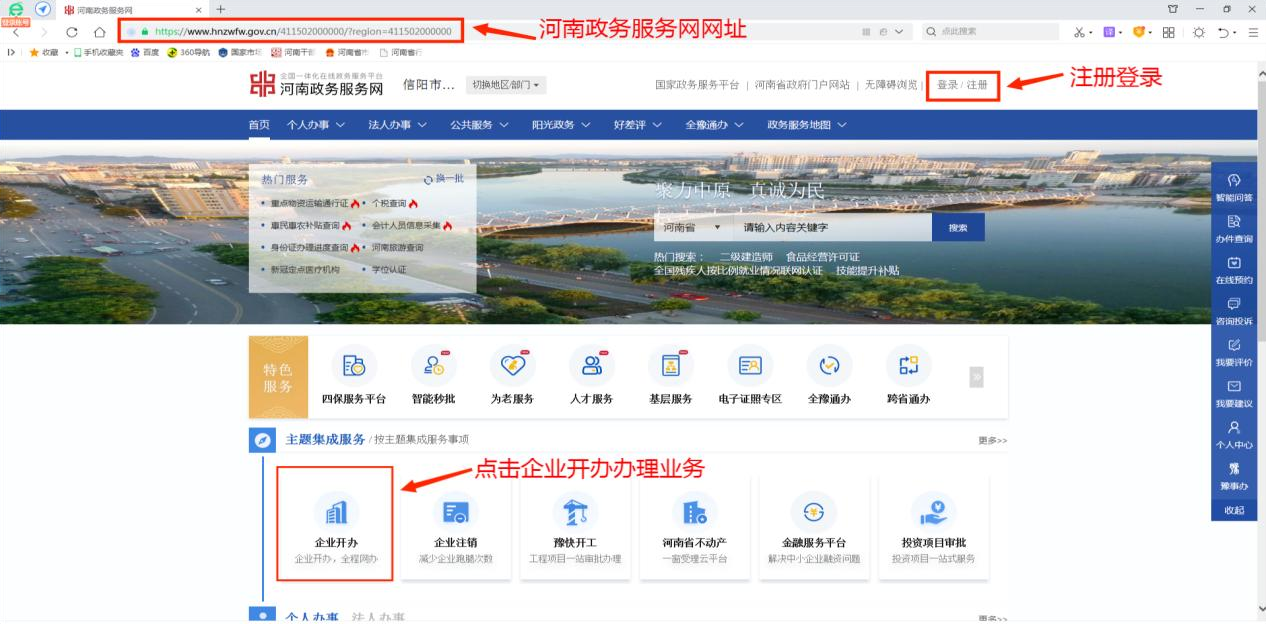 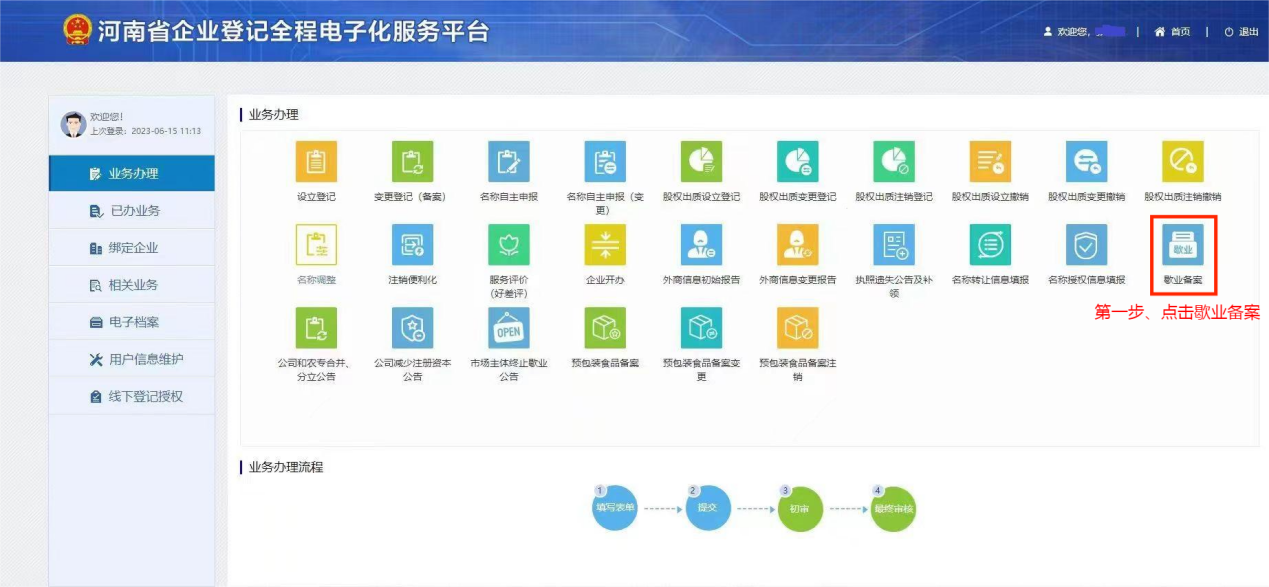 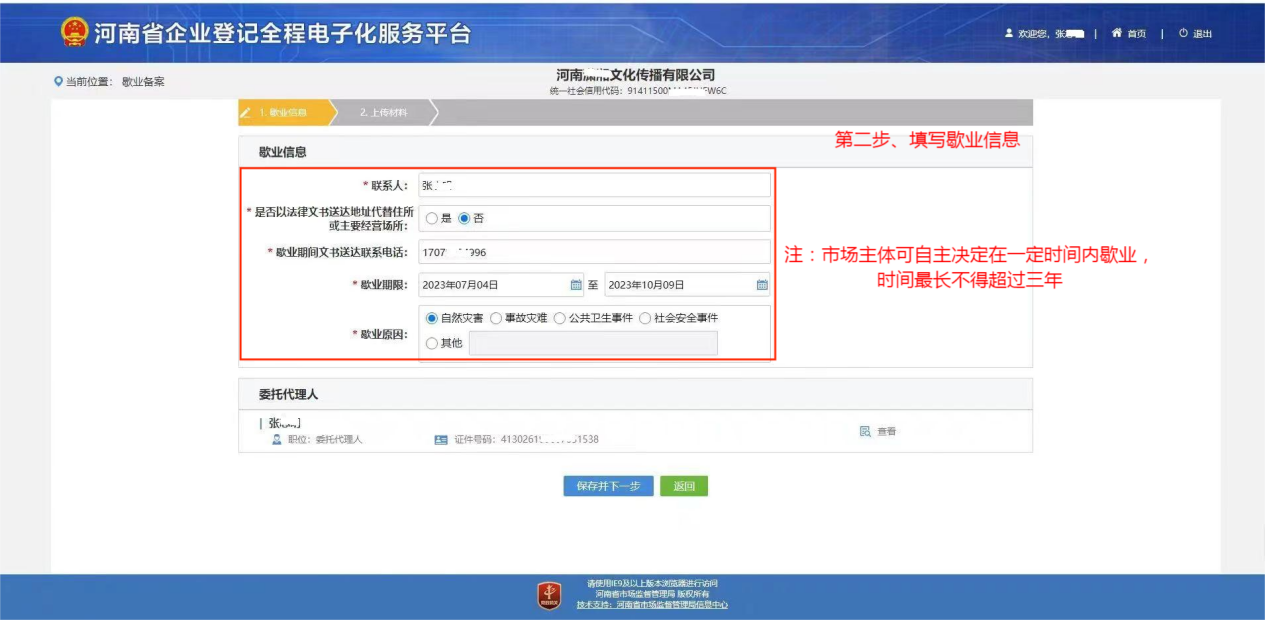 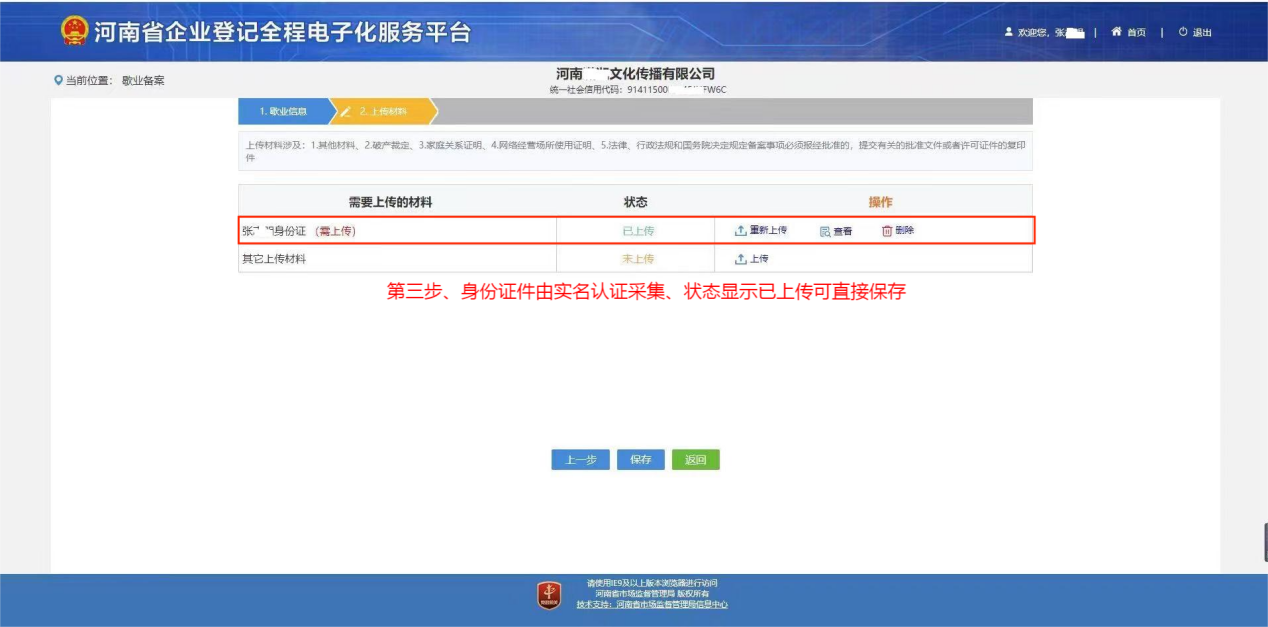 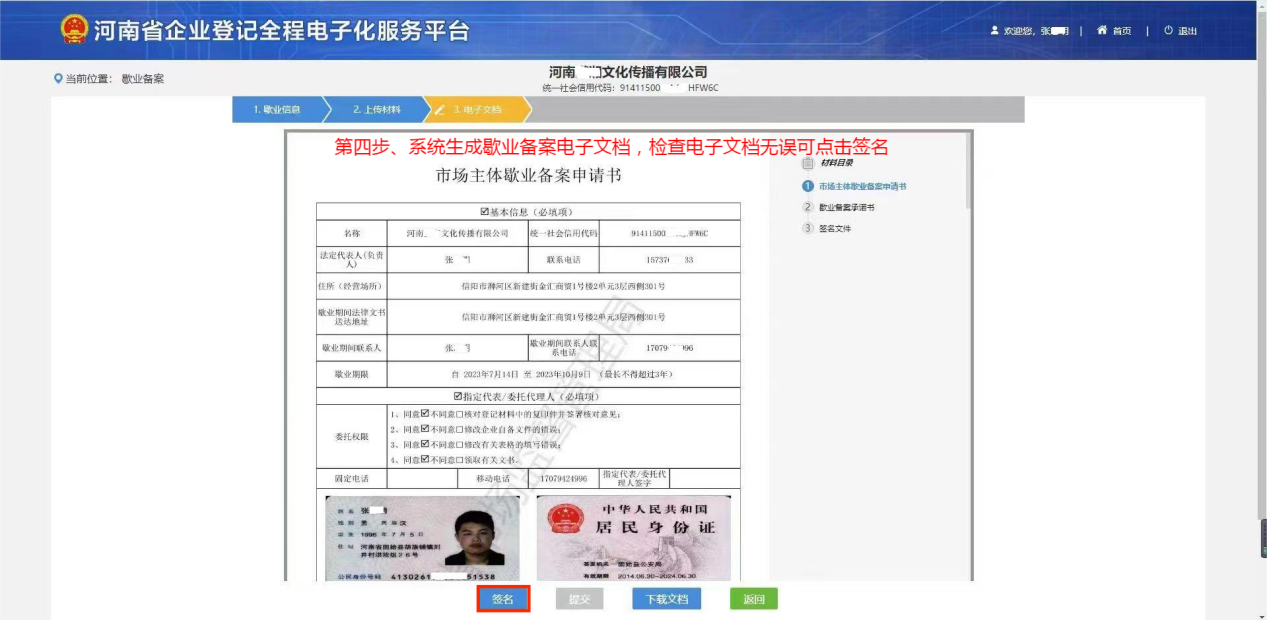 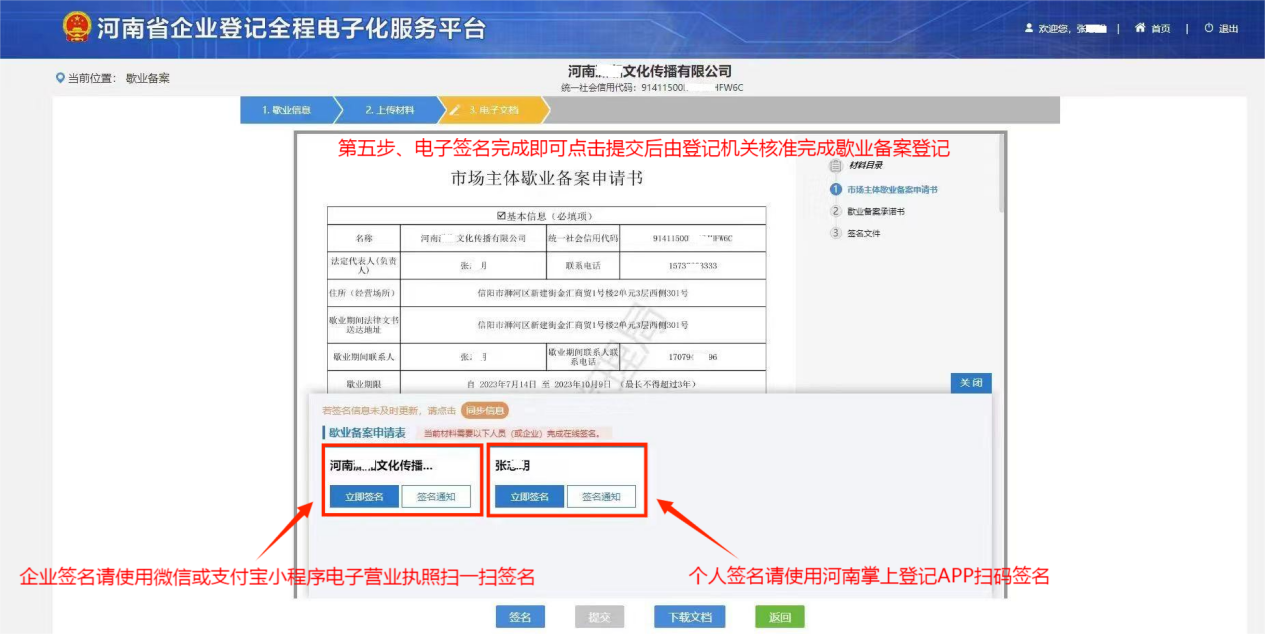 